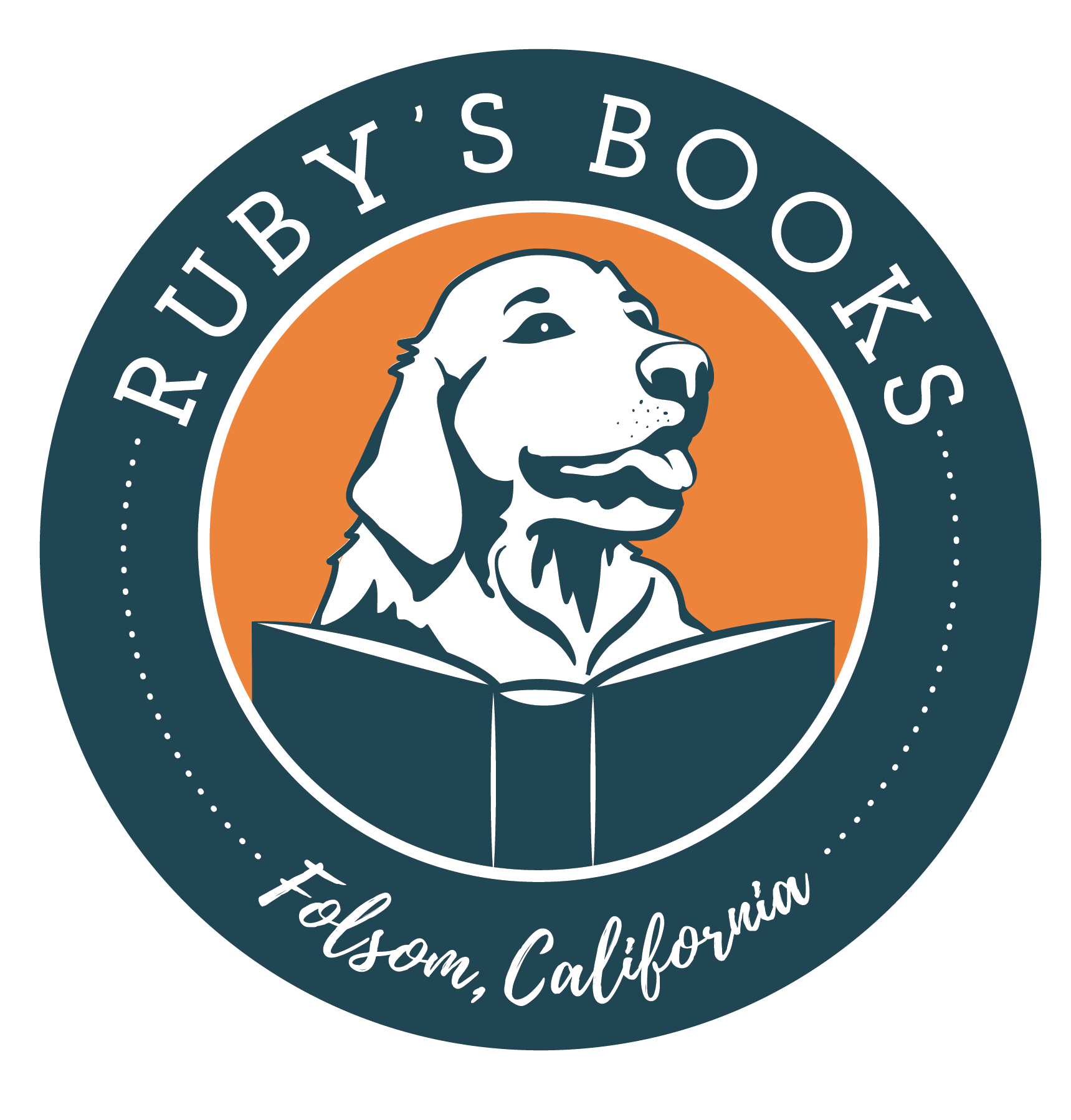 Bookseller ApplicationThank you for your interest in working at Ruby’s Books.Working at an Indie Bookstore requires a love of talking to all kinds of people, and the dedication to learn about and recommend a wide variety of books. While the work can be emotionally and physically demanding, it also is rewarding to work with interesting colleagues and customers.Please complete this application and return it to us by sending it to info@rubysfolsom.com. We will acknowledge receipt of your application and let you know if we would like to proceed with an interview.Name ________________________________________________________________Phone ___________________  Email _______________________________________Address ________________________  City ______________ State _____ Zip ______I am seeking:      ____ hours/weekI am available to work these days/times: I am fluent in these languages: ____________________________________________Here are the skills and talents I would bring to the bookstore team:I am passionate about:Which book or author has had a particularly profound influence on your life?What types of books do you most enjoy reading? What are you reading now?Are you involved in the community? Tell us about your volunteer and civic efforts.Why do you want to work in the bookstore? Why are you the best candidate for the job?Tell us about your work experience and education. Please submit your resume with your education and employment history (names of employers, dates of employment, responsibilities, and reason for leaving).****************************************************************************************************Please read and sign:This application was completed by me. The answers given here are true and complete to the best of my knowledge. In the event of employment, I understand false or misleading information given in my application or interview(s) may result in release of all duties.___________________________________________		_________________	Signature of Applicant						Date